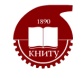 МИНОБРНАУКИ РОССИИФедеральное государственное бюджетное образовательное учреждениевысшего образования«Казанский национальный исследовательский технологический университет»(ФГБОУ ВО «КНИТУ»)ПРОТОКОЛпредварительного собеседованияс предполагаемым научным руководителем Ф.И.О. поступающего в аспирантуру______________________________________________Научная  специальность  ________________________________________________________Кафедра______________________________________________________________________Ф.И.О. предполагаемого научного руководителя____________________________________(ученая степень, звание)_____________________________________________________________________________             Заключение по результатам собеседования___________________________________________________________________________________________________________________________________________________________________________________________________________________________________________________________________________________________________________________________________________________________________________________________________________________________________________________________________________________________________________________________________________________________________________________________________________________________________________________________________________________________________________________________________________________________________________________________________________________________________________По итогам собеседования ____________________________для поступления в аспирантуру                                                               (рекомендую / не рекомендую)Предполагаемый научный руководитель: ________________ / _______________________                                                                             (подпись)                                  (Ф.И.О.)Заведующий кафедрой                                _________________ / _______________________                                                                             (подпись)                                  (Ф.И.О.)«_____» _____________________2023 г.